О внесении изменений и дополнений в постановление сельского поселения  «Об утверждении порядка осуществления администрацией сельского поселения  Покровский сельсовет муниципального района Федоровский район Республики Башкортостан  бюджетных полномочий  главных администраторов доходов бюджетов бюджетной системы Российской Федерации»В целях своевременного получения безвозмездных поступлений в бюджет сельского поселения Покровский сельсовет муниципального района Федоровский район п о с т а н о в л я ю:1. Дополнить постановление сельского поселения «Об утверждении порядка осуществления администрацией сельского поселения Покровский сельсовет муниципального района Федоровский район Республики Башкортостан  бюджетных полномочий  главных администраторов доходов бюджетов бюджетной системы Российской Федерации» от 28 апреля  2015 года № 14 кодом бюджетной классификации 791 2 19 60010 10 0000 151 «Возврат прочих остатков субсидий, субвенций и иных межбюджетных трансфертов, имеющих целевое назначение, прошлых лет из бюджетов сельских поселений)»;2. Контроль за исполнением настоящего постановления оставляю за собой. Глава сельского поселенияПокровский  сельсовет:					Юсупова Г.С
Башкортостан  Республикаһы                        Федоровка районымуниципаль районыныңПокровка ауыл советыПокровка ауыл биләмәһе хакимиәте                    453293Федоровка  районы,                             ПокровкаауылыЯшләрурамы5 тел47-14           ИНН 0247001279 ОГРН 1020201337573Е-mail: upravp@mail.ru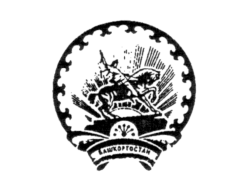 

Республика БашкортостанАдминистрациясельского поселенияПокровский сельсоветмуниципального районаФедоровский районФедоровский районд. Покровка, ул Молодежная, 5тел47-14ИНН 0247001279 ОГРН 1020201337573Е-mail: upravp@mail.ruКАРАРПОСТАНОВЛЕНИЕ18 январь 2017 й.№ 1      18 января 2017 г.